ПроектОБЩЕЕ СОБРАНИЕ КОНГРЕССАР Е Ш Е Н И Е01 ноября 2017 года								№_____г. МоскваВ соответствии с подпунктом 6.2.7. Устава Конгресса, Решением Общего Собрания членов Конгресса № 6 от 20 апреля 2017 года, Решением Президиума Конгресса № 35 от 8 сентября 2017 г. Общее Собрание членов Конгресса решило:1.Изменить систему уплаты членских взносов с 01 января 2018 года, исходя из численности населения субъектов Российской Федерации в следующих размерах:1.1. Для субъектов РФ с численностью населения до 500 000 человек в размере базовой ставки 100 000 рублей;1. 2. Для субъектов РФ с численностью населения от 500 000 человек до 1 000 000 человек 120 000 рублей;1. 3. Для субъектов РФ с численностью населения от 1 000 000 человек до 2 000 000 человек в размере 140 000 рублей; 1. 4. Для субъектов РФ с численностью населения от 2 000 000 человек до 4 000 000 человек в размере 160 000 рублей;1. 5. Для субъектов РФ с численностью населения от 4 000 000 человек до 6 000 000 человек в размере 180 000 рублей;1.6. Для субъектов РФ с численностью населения от 6 000 000 человек до 10 000 000 человек в размере 200 000 рублей;1.7. Для субъектов РФ с численностью свыше 10 000 000 человек размер ежегодного членского взноса составляет 220 000 рублей. 1.8. Для общероссийских и межрегиональных ассоциаций (союзов) – членов Конгресса размер ежегодного членского взноса составляет 100 000 рублей. 2. Производить уплату ежегодного членского взноса начиная с 01 января 2018 года, путём перечисления членами Конгресса денежных средств на расчетный счет Конгресса на основании выставленного Исполнительной дирекцией Конгресса счета в срок до 01 июня 2018 года.3. Утвердить в 2018 году возможность внесения членами Конгресса целевых взносов в размере 30 000 -50 000 рублей на реализацию отдельных проектов Конгресса.Председатель Общего Собраниячленов Конгресса 								В.Б. КидяевСекретарь Общего Собраниячленов Конгресса 								    О.Ю. Гай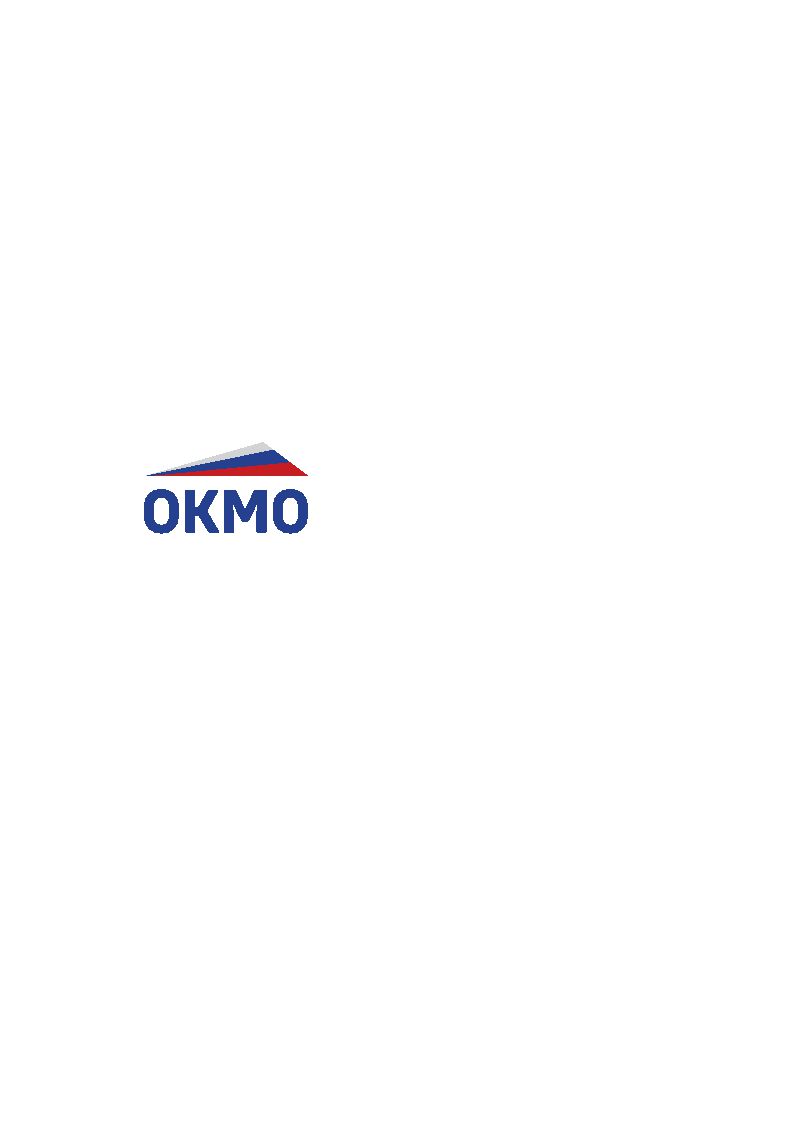 АССОЦИАЦИЯ«ОБЩЕРОССИЙСКИЙ КОНГРЕССМУНИЦИПАЛЬНЫХ ОБРАЗОВАНИЙ»ул. Новый Арбат, 19, оф.1404, Москва, 127025  т/ф (495) 697-75-98 okmo.rf@mail.ruокмо.рфОб утверждении изменений размера ипорядка уплаты членских взносов с 01 января 2018 года